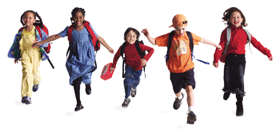 Child Fatality Review Panel Meeting AgendaVia ZoomJoin Zoom Meetinghttps://yale-hipaa-edu.zoom.us/j/8868454208April 28, 20219:30-11:00Welcome and IntroductionsMinutes-April 24, 2021Legislative UpdateChildren’s Mental Health Crisis UpdateSafe Sleep and Upcoming FlyersGun Safety Child Fatality Prevention Plan Executive Session—Case Review/Case Updates/Case StatusMember UpdatesNew BusinessOld BusinessNext May 26, 2021 